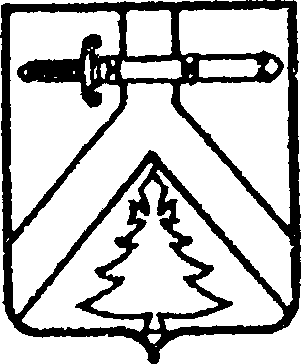 РОССИЙСКАЯ ФЕДЕРАЦИЯКОЧЕРГИНСКИЙ СЕЛЬСКИЙ СОВЕТ ДЕПУТАТОВКУРАГИНСКОГО РАЙОНА КРАСНОЯРСКОГО КРАЯРЕШЕНИЕ   16.10.2018           	                             с. Кочергино		              № 30-84-рОб утверждении  Положения о порядке организации и проведения собраний, конференций граждан в Кочергинском сельсоветеВ соответствии с Федеральным Законом от 06.10.2003 г. № 131-ФЗ «Об общих принципах организации местного самоуправления в Российской Федерации», в соответствии со статьей 37.1 Устава Кочергинского сельсовета, Кочергинский сельский Совет депутатов РЕШИЛ:1. Утвердить Положение о порядке организации и проведения собраний, конференций граждан в муниципального образования Кочергинского сельсовета, согласно приложению 1;2. Контроль за исполнением настоящего Решения возложить на главу Кочергинского сельсовета;3. Решение вступает в силу со дня, следующего за днем его официального опубликования в газете «Кочергинский вестник». Председатель сельского                                          Глава сельсоветаСовета депутатов___________В.А. Грубер			             ____________Е.А. МосягинаПриложение к Решению Кочергинского сельского Совета депутатов          от 16.10.2018  № 30-84-рПОЛОЖЕНИЕо порядке организации и проведения собраний, конференций граждан в муниципальном образованииГлава 1. Общие положенияНастоящее Положение в соответствии с Конституцией РФ, Федеральным законом от 06 октября  2003 года № 131-ФЗ «Об общих принципах организации местного самоуправления в Российской Федерации», законами Красноярского края, Уставом муниципального образования регулирует порядок организации  и проведения собраний и конференций граждан по месту их жительства  с целью осуществления местного самоуправления. Данное  Положение  не распространяется на собрания и конференции граждан, проводимые в общественных объединениях, трудовых и учебных коллективах, жилищных товариществах и кооперативах, других организациях, на собрания, проводимые в качестве мирных массовых акций населения, а также на собрания, порядок проведения которых регулируется иным специальным законодательством.С целью обеспечение защиты прав и свобод человека и гражданина при обработке его персональных данных, в том числе защиты прав на неприкосновенность частной жизни, личную и семейную тайну к защите обрабатываемых персональных данных предъявляются требования предусмотренные  статьей 19 Федерального закона от 27.07.2006 № 152-ФЗ «О персональных данных».Статья 1. Понятие собрания, конференции граждан и правовая основа их проведения1. В настоящем Положении используются следующие основные понятия:собрание граждан  (далее - собрание) - совместное заседание (присутствие) граждан для обсуждения вопросов, относящихся к ведению местного самоуправления, и их непосредственного решения и (или) выражения мнения по ним, а также для выявления мнения населения по вопросам, относящимся к ведению органов государственной власти края. Полномочия собрания граждан могут осуществляться конференцией граждан (собранием делегатов);собрание - совместное присутствие граждан в специально отведенном или приспособленном для этого месте для коллективного обсуждения каких-либо общественно значимых вопросов;  конференция граждан (собрание делегатов) (далее - конференция) - совместное заседание делегатов, избранных в установленном настоящим Положением порядке гражданами по месту жительства, для осуществления полномочий собраний граждан в случаях, установленных настоящим Положением;гражданин - физическое лицо, обладающее активным избирательным правом на выборах  в соответствии с федеральными законами и законами края;население - совокупность граждан, проживающих на территории Кочергинского сельсовета.2. Собрания, конференции граждан  могут проводиться  как на всей территории  Кочергинского сельсовета, так и на части территории  Кочергинского сельсовета. 3. Право граждан   на участие  в собраниях, конференциях не может быть ограничено в зависимости от происхождения, социального и имущественного положения, расовой и национальной принадлежности, пола, языка, отношения к религии, принадлежности к общественным объединениям, политических и иных взглядов, рода и характера занятий, времени проживания в данной местности и других подобных обстоятельств.4. Граждане участвуют в собраниях, конференциях добровольно и свободно. Никто не вправе оказывать принудительное воздействие на граждан с целью участия или неучастия в собрании, конференции, а также на их свободное волеизъявление.5. Право на участие  в собраниях, конференциях по месту жительства имеют жители Кочергинского сельсовета, обладающие избирательным правом и постоянно проживающие на данной территории или  имеющие на ней недвижимое имущество на праве собственности.6. Жители, не проживающие на соответствующей территории и не имеющие на  ней недвижимое имущество на праве  собственности, могут участвовать в работе собраний, конференций с правом совещательного голоса.7. Жители  Кочергинского сельсовета равноправны в осуществлении права на участие в собраниях, конференциях.8. Расходы, связанные  с проведением собрания, конференции граждан, проводятся за счет местного бюджета.9. Органы местного самоуправления оказывают содействие в обнародовании решений собраний, конференций граждан через средства массовой  информации.10. В настоящем Положении понятия и термины, определение которых не приведено в части 1 настоящей статьи, применяются в том значении, которое для указанных понятий и терминов закреплено в федеральных законах, законах края, иных нормативных правовых актах.Статья 2. Компетенция собрания, конференции1. На собраниях, конференциях граждан непосредственно решают вопросы местного  самоуправления, отнесенные к ведению собрания, конференции действующим законодательством Российской Федерации и Красноярского  края настоящим Положением.2. Предложения о вопросах, подлежащих рассмотрению на собраниях, конференциях, могут вноситься Кочергинским сельским Советом депутатов,  Главой Кочергинского сельсовета или гражданами муниципального образования.3. К компетенции собраний, конференций граждан муниципального образования  относится решение следующих вопросов:3.1. Выдвижение кандидатов в органы местного самоуправления и органы государственной власти;3.2. Инициатива об отзыве депутатов, выборных должностных лиц;3.4. Правотворческая инициатива по вопросам местного значения;3.5. Обсуждение проектов решений Кочергинским сельским Советом депутатов по наиболее важным вопросам жизни муниципального  образования;3.6. Обсуждение планов и программ социально - экономического развития муниципального  образования, заслушивание и обсуждение информаций должностных лиц органов государственной власти, местного самоуправления о их выполнении;3.7. Обсуждение вопросов сохранности и рационального использования муниципальной собственности на данной территории;3.8. Обсуждение вопросов изменения границ муниципального  образования;3.9. Наименование и переименование улиц, площадей муниципального образования;3.10. Планов застройки муниципального  образования;3.11.  Развитие личных подсобных хозяйств граждан;3.12. Обсуждение предложений по порядку предоставления и изъятия земельных участков, а также распоряжению земельными участками на соответствующей территории;3.13. Соблюдение правопорядка;3.14. Содержание, использование и обслуживание жилого фонда и жилых помещений, мест общего пользования, дорог, тротуаров, спортивных площадок и т.д.;3.15. Благоустройство и озеленение территории, охраны природы;3.16. Решение других вопросов, предусмотренных действующим законодательством.3.17. Решение вопроса о добровольном сборе средств населения для реализации вопросов местного значения.Глава 2 Подготовка и проведение собраний и конференцийСтатья 3. Порядок созыва собрания, конференции жителей муниципального образования1. Собрания, конференции проводятся, как правило, по  домам, улицам, кварталам, микрорайонам и иным участкам территории  муниципального  образования.Собрания, конференции созываются по мере необходимости.2. Инициатива проведения собрания, конференции по месту жительства может исходить от Кочергинского сельского Совета депутатов, главы Кочергинского сельсовета или по инициативе населения.Инициатива граждан о проведении собрания, конференции должна быть оформлена в виде письменного заявления инициативной группы, в котором указываются вопросы, выносимые на рассмотрение собрания, конференции, ориентировочные сроки проведения, территория, на которой оно должно проводиться. 3. Инициатива Кочергинского сельского Совета депутатов, главы Кочергинского сельсовета, предусмотренных уставом Кочергинского сельсовета, оформляется в виде письменного заявления, в котором указываются вопросы, выносимые  на рассмотрение  собрания, конференции. Заявление подписывается инициатором (инициаторами) созыва. Заявления с инициативой о созыве собрания, конференции направляются в Кочергинский сельский Совет депутатов, уполномоченный созвать собрание, конференцию.4. Собрание созывается Кочергинским сельским Советом депутатов.Кочергинский сельский Совет депутатов, получивший заявление с требованием о проведении собрания, принимает в течение десяти дней со дня получения заявления одно из следующих решений:1) о созыве собрания;2) об отклонении требования о созыве собрания в случае нарушения условий и порядка созыва собрания, установленного настоящим Положением, уставом Кочергинского сельсовета, нормативными правовыми актами Кочергинского сельского Совета депутатов.Инициаторы созыва собрания письменно уведомляются Кочергинским сельским Советом  депутатов о принятом им решении в трехдневный срок со дня его принятия.5. Решение об отклонении требования о созыве собрания должно быть мотивированным. Данное решение может быть обжаловано заинтересованными лицами в судебном порядке.Кочергинский сельский Совет депутатов не может созывать конференцию, если инициаторами заявлено требование о созыве собрания, и наоборот.6. В случае принятия решения о созыве собрания Кочергинский сельский Советй  депутатов определяет дату, время (час) и место его проведения, а также образует комиссию по подготовке собрания.Дата и время проведения собрания устанавливаются представительным органом местного самоуправления с учетом пожеланий инициаторов созыва. При этом такой датой не может быть дата ранее чем через пятнадцать дней и позднее чем через сорок пять дней со дня принятия решения о созыве собрания.7. О созыве собрания созывающий его орган должен известить население не позднее чем за десять дней до дня проведения собрания. В извещении о созыве указывается дата, время, место проведения собрания, территория, жители которой вправе участвовать в собрании, инициаторы созыва, предварительная повестка дня, порядок ознакомления с материалами, обсуждение которых предполагается на собрании.О созыве конференции созывающий ее Кочергинский сельский Советй депутатов должен известить население не позднее чем за пятнадцать дней до дня проведения конференции.В извещении о созыве конференции помимо сведений, приводимых в извещении о созыве собрания, указываются норма представительства, границы территорий (округов), от которых избираются представители (делегаты), численность граждан, проживающих на этих территориях (в этих округах), количество представителей (делегатов) от каждой из территорий (округов), место и время проведения собраний на территориях (в округах) для выборов представителей (делегатов).8. Население оповещается о созыве собрания с помощью средств массовой информации, стендов, объявлений, писем, подворовых обходов, сообщений на собраниях и других мероприятиях, через администрации предприятий и других организаций, коммунальные службы и т.п.В необходимых случаях на собрания, конференции могут приглашаться представители предприятий, учреждений, организаций, общественных объединений, средств массовой информации.9. Делегаты на конференции избираются на собраниях жителей либо путем сбора подписей жителей. Делегаты на конференции избираются по  территориальному принципу – от подъездов  в высотных домах, от домов малоэтажной застройки, от кварталов в районах частной застройки.(Нормы представительства при избрании представителей (делегатов) на конференцию определяются уставом муниципального образования или нормативными актами представительного органа местного самоуправления).Выборы делегатов конференции проводятся гражданами на собраниях по месту жительства. Представители органов местного самоуправления вправе принимать участие в организации и проведении данных собраний.Выборы на территории (в округе) считаются состоявшимися, если в голосовании на собрании приняли участие более четверти граждан, имеющих место жительства на данной территории (в данном округе).Избранными от территории (округа) считаются набравшие относительное большинство голосов граждан кандидаты в количестве, определенном для территории (округа).Голосование за представителей (делегатов) на собраниях может проводиться открыто или тайно. Форма голосования определяется решением собрания.Собрание может давать представителям (делегатам) наказы, обязывающие избранных представителей (делегатов) занимать при голосовании на конференции определенную позицию.10. Документами, которые подтверждают полномочия делегатов, являются протоколы собраний, подписанные его председателем и секретарем. К данным протоколам прикладываются листы регистрации участников собраний, оформленные в соответствии с настоящим положением. Без листов регистрации протоколы таких собраний недействительны. Указанные в протоколы сдаются председателем или секретарем собрания в созвавший конференцию представительный орган местного самоуправления не позднее чем за три дня до дня проведения конференции.11. Кочергинский сельский Совет депутатов имеет право принимать при созыве конференции решение об участии в ней с правом решающего голоса представителей (делегатов), избранных на последнюю конференцию, на которую проводились такие выборы, при условии, что эти выборы состоялись не более чем за два года до дня проведения созываемой конференции. Указанное решение не лишает население соответствующей территории (округа) переизбрать или доизбрать представителя (делегата).Статья 4. Подготовка собрания, конференции1. Подготовку к проведению собрания, конференции осуществляет образованная Кочергинским сельским Советом  депутатов комиссия. В состав указанной комиссии включаются, с их согласия, инициаторы созыва собрания, конференции или представители этих инициаторов.2. Комиссия по подготовке собрания, конференции организует оповещение населения о собрании, конференции, оказывает помощь в организации собраний по избранию представителей (делегатов) на конференцию, готовит место (помещение) для собрания, конференции, обеспечивает собрание, конференцию бумагой, техническими средствами, изготавливает необходимые бланки, решает другие вопросы организационного, кадрового и материально - технического обеспечения подготовки и проведения собрания, конференции.3. Органы местного самоуправления обязаны оказывать содействие комиссии по подготовке собрания, конференции.Статья 5. Регистрация участников собрания, конференции	Кочергинский сельский Совет  депутатов, созвавший собрание, конференцию, обеспечивает проведение обязательной регистрации участников с правом решающего голоса в месте проведения собрания, конференции до времени его начала в листе регистрации с указанием фамилии, имени, отчества, даты рождения и места жительства участника "под роспись". В листе регистрации участников конференции указываются границы территории (округа), население которой представляет соответствующий представитель (делегат).Статья 6. Открытие собрания, конференции. Формирование повестки дня собрания, конференции1. Собрание, конференция открывается лицом, назначенным созвавшим собрание, конференцию Кочергинским сельским Советом  депутатов, а если это назначение не будет произведено или назначенное лицо не прибудет на собрание, конференцию - председателем комиссии по подготовке собрания, конференции.2. После оглашения итогов регистрации лицо, открывшее собрание, конференцию, ставит на обсуждение вопрос об избрании из числа участников с правом решающего голоса председателя собрания, конференции и проводит по нему открытое голосование. Председатель собрания, конференции приступает к исполнению своих обязанностей немедленно после избрания и ставит на обсуждение вопрос об избрании из числа участников с правом решающего голоса секретаря собрания, конференции, организует обсуждение этого вопроса и проводит по нему голосование. В случае необходимости вести подсчет голосов открывшему собрание, конференцию лицу во время этого голосования помогают члены комиссии по подготовке собрания, конференции. Секретарь собрания, конференции приступает к исполнению своих обязанностей немедленно после избрания.4. В случае необходимости из числа участников с правом решающего голоса избираются президиум и секретариат собрания, конференции, которые должны оказывать помощь соответственно председателю и секретарю собрания, конференции.5. После избрания секретаря собрание, конференция утверждает повестку дня. Вопросы в повестку дня собрания, конференции могут вноситься органами местного самоуправления, участниками собрания, конференции и гражданами, имеющими право на участие в данном собрании, конференции.6. Решение о включении вопросов в повестку дня собрания, конференции считается принятым, если за него проголосовало не менее одной трети присутствующих участников с правом решающего голоса.7. В повестку дня собрания, конференции в обязательном порядке включаются вопросы, внесенные инициаторами созыва собрания, конференции. Указанные вопросы рассматриваются в первоочередном порядке.Статья 7. Протокол собрания, конференции		1. На собрании, конференции граждан ведется протокол, в котором указываются: количество граждан, имеющих право участвовать в собрании с правом решающего голоса, или количество представителей (делегатов), которые должны были участвовать в конференции, количество граждан или представителей (делегатов), зарегистрированных в качестве участников, присутствующие на собрании, конференции представители органов местного самоуправления, инициатор и субъект созыва собрания, конференции, дата, время и место проведения собрания, конференции, фамилии, имена и отчества председателя, секретаря, а в случае избрания - членов президиума, секретариата и членов счетной комиссии, полную формулировку рассматриваемого вопроса (вопросов), фамилии, имена и отчества выступавших, краткое содержание выступлений по рассматриваемому вопросу (вопросам), если не прикладываются тексты выступлений, итоги голосования по каждому вопросу (приняло участие в голосовании, "за", "против", воздержались, полную формулировку принятого решения (решений).2. Протокол зачитывается председателем собрания, конференции участникам (кроме изложенных в протоколе выступлений), утверждается решением собрания, конференции и подписывается председателем (членами президиума) и секретарем (секретариатом).3. Протокол собрания, конференции подлежит передаче в представительный орган местного самоуправления в срок до десяти дней со дня проведения соответствующего собрания, конференции. К протоколу прилагается лист регистрации участников, без которого протокол недействителен.Глава 3. Решение собрания, конференции и их исполнениеСтатья 8. Принятие решений, собранием, конференцией1. Решения на собрании, конференции принимаются тайным или открытым голосованием простым большинством голосов участвующих в собрании, конференции граждан.2. Голосуют на собрании, конференции только граждане, зарегистрированные в качестве участников с правом решающего голоса.3. Решения собраний, конференций по вопросам, находящимся в ведении органов государственной власти края, органов местного самоуправления, организаций, доводятся до сведения соответствующих субъектов Кочергинским сельским Советом  депутатов в письменной форме не позднее чем через пятнадцать дней со дня поступления в указанный Кочергинский сельский Совет   депутатов протокола собрания, конференции.    Решения собраний, конференций вступают в силу с момента принятия (официального оглашения результатов голосования). (Может быть предусмотрен иной порядок вступления в силу решений собрания, конференций. Данный порядок может устанавливаться как собранием, конференцией, так и органами местного самоуправления)4. Решения собраний, конференций граждан, принятые в качестве правотворческой инициативы по вопросам местного значения, подлежат обязательному рассмотрению органами государственной власти и органами местного самоуправления с участием представителей граждан соответствующих территорий муниципального образования.5. В случае, если в ходе работы собрания, конференции выявлены нарушения законности, собрание, конференция вправе принять решение о передаче соответствующих материалов в органы, обеспечивающие законность.6. Итоги собрания, конференции подлежат официальному опубликованию (обнародованию).Статья 9. Выполнение решений собраний, конференций1. Выполнение решений собраний, конференций, принятых в пределах компетенции, осуществляются жителями, соответствующими органами местного самоуправления и территориального общественного самоуправления, предприятиями, учреждениями, организациями.2. Решения  собраний, конференций доводятся до соответствующих органов власти и должностных лиц, которые обязаны  в месячный срок рассмотреть его и направить представителю  собрания, конференции или другому лицу уполномоченному собранием, конференцией граждан, мотивировочный ответ по существу  решения в письменной форме.3.  Если для реализации решений собраний, конференций требуется издание нормативного правового акта местного самоуправления, орган местного самоуправления, в чью компетенцию входит решение данного вопроса, обязан принять такой акт в течение одного месяца со дня передачи решения собрания, конференции в Кочергинский сельский Совет депутатов.4. Органы местного самоуправления, инициативные группы граждан при необходимости информируют жителей муниципального образования о ходе выполнения решений собраний, конференций.Статья 10. Отмена решений собраний, конференцийРешение собрания, конференции, противоречащее законодательству или уставу муниципального образования либо принятое с нарушением законодательства или устава Кочергинского сельсовета, может быть обжаловано в суд в установленном порядке.СПИСОКжителей поселка Кочергино присутствующих на собрания (конференции)"____"___________________ годаПредседатель собрания (конференции) ____________________             _________________                                                                                  (подпись)                                                (расшифровка подписи)Секретарь собрания (конференции)  ___________________                     _________________                                                                             (подпись)                                                        (расшифровка подписи)ПРОТОКОЛСОБРАНИЯ (КОНФЕРЕНЦИИ)_____________________________________________________________________________(наименование поселения)_____________________________________________________________________________"_____"_______________ года         (дата проведения)_____________________________________________________________________________(место проведения)_____________________________________________________________________________общее число граждан, проживающих на (соответствующей территории) и имеющих право на участие в сходе граждан.Присутствовали: ________________________Председатель собрания (конференции)____________________________________________                                                                                                                      (фамилия, имя, отчество)Секретарь собрания (конференции)_______________________________________________                                                                                       (фамилия, имя, отчество)ПОВЕСТКА ДНЯ:1. О........Доклад .......2. О..........Информация....1. Слушали:_____________________________________________________________________________                                                   (Ф.И.О.) краткая запись выступления или (текст доклада прилагается)Выступили:________________________________________________________________________                   (Ф.И.О.) краткая запись выступленияРешили:Результаты голосования «за» ______«против» _______«воздержался» _________Решение принято (не принято) что приняли2. Слушали: ___________________________________________________________________                                                 (Ф.И.О.) краткая запись выступления или (текст доклада прилагается)Выступили:________________________________________________________________________                   (Ф.И.О.) краткая запись выступленияРешили:Результаты голосования «за»________«против»________________«воздержался»_______________Решение принято (не принято)3. ........................Решение собрания (конференции)  _______________________________________.                                               наименование печатного изданияПредседатель собрания (конференции) ____________________             _________________                                                                                 (подпись)                                                (расшифровка подписи)Секретарь собрания (конференции)  ___________________                     _________________                                                                             (подпись)                                                        (расшифровка подписи)ПОДПИСНОЙ ЛИСТМы, нижеподписавшиеся, поддерживаем инициативу о проведения_________________________________________________ собрания (конференции)                           (сроки проведения собрания (конференции)  граждан)граждан с формулировкой вопроса ____________________________________________.Подписной лист удостоверяю ____________________________________________________________________________________________________________________________(фамилия, имя, отчество, дата рождения, место жительства, собиравшего подписи)(подпись и дата)№№Фамилия, имя, отчествоГод рождения 
(в возрасте 18 лет 
- число, месяц 
рождения)Подпись№№Фамилия, 
имя, 
отчествоДата 
рожденияАдрес 
места 
жительстваДата 
подписиПодпись